    URTEHAGEN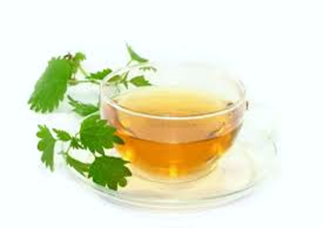 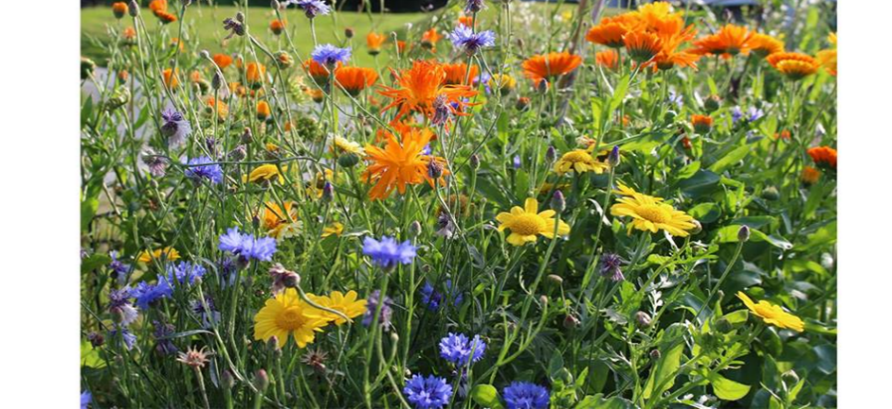 høsting av ville urterDu lærer om høsting av ville urter og hvordan du kan bruke disse i mat og drikke.Kursholder:  Gudrun Karina Arntsen fra                     Målfrids urtehageSted:	       Urtehagen på TjensvollTid:	       onsdag 26.09 kl. 17.30-19.00Kursavgift:  kr. 350.-Påmelding og informasjon:Telefon:        51 56 43 30 / 900 68 451E-post:       kursavdelingen@skipper-worse.no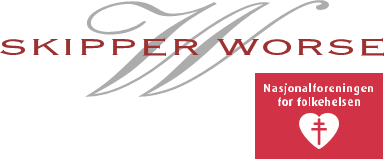 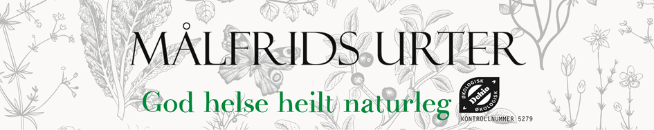 